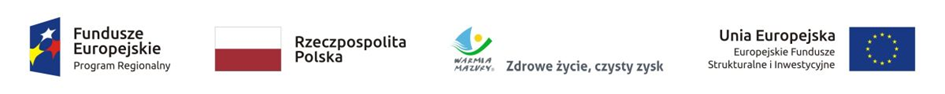 Nr postępowania 320/2021/PN/DZPOPIS PRZEDMIOTU ZAMÓWIENIADostawa wraz z instalacją i szkoleniem fabrycznie nowego wyposażenia na potrzeby Polikliniki Wyjazdowej Dużych Zwierząt Wydziału Medycyny Weterynaryjnej Uniwersytetu Warmińsko-Mazurskiego w Olsztynie w ramach projektu nr RPWM.01.01.00-28-0002/17-00 pt. „Innowacyjność technologii żywności wysokiej jakości” współfinansowanego ze środków Unii Europejskiej RPO WiM 2014-2020Części zamówienia:Aparat ultrasonograficzny nr 1 (2 szt.)Aparat ultrasonograficzny nr 2Analizator hormonówWirówka laboratoryjna z chłodzeniemUltrazamrażarka z kontrolą temperaturyZestaw do endoskopowej inseminacji małych przeżuwaczyDiatermiaSystem rejestracji i analizy podciśnienia w czasie dojuZbiorniki na ciekły azot (2 szt.)Sterylizator na ciepłe powietrzeZestaw do wziernikowania małych przeżuwaczyPoskrom dla bydła do korekcji racicPrzyczepa do przewozu bydłaCzęść 1: Aparat ultrasonograficzny nr 1 (2 szt.)                                                                                                                                                       Podpis Wykonawcy zgodnie zapisami SWZCzęść 2: Aparat ultrasonograficzny nr 2                                                                                                                                                       Podpis Wykonawcy zgodnie zapisami SWZCzęść 3: Analizator hormonów                                                                                                                                                       Podpis Wykonawcy zgodnie zapisami SWZCzęść 4: Wirówka laboratoryjna z chłodzeniem                                                                                                                                                       Podpis Wykonawcy zgodnie zapisami SWZCzęść 5: Ultrazamrażarka z kontrolą temperatury                                                                                                                                                       Podpis Wykonawcy zgodnie zapisami SWZCzęść 6: Zestaw do endoskopowej inseminacji małych przeżuwaczy                                                                                                                                                       Podpis Wykonawcy zgodnie zapisami SWZCzęść 7: Diatermia                                                                                                                                                       Podpis Wykonawcy zgodnie zapisami SWZCzęść 8: System rejestracji i analizy podciśnienia w czasie doju                                                                                                                                                       Podpis Wykonawcy zgodnie zapisami SWZCzęść 9: Zbiorniki na ciekły azot (2 szt.)                                                                                                                                                       Podpis Wykonawcy zgodnie zapisami SWZCzęść 10: Sterylizator na ciepłe powietrze   Podpis Wykonawcy zgodnie zapisami SWZCzęść 11: Zestaw do wziernikowania małych przeżuwaczy                                                                                                                                                       Podpis Wykonawcy zgodnie zapisami SWZCzęść 12: Poskrom dla bydła do korekcji racic                                                                                                                                                       Podpis Wykonawcy zgodnie zapisami SWZCzęść 13: Przyczepa do przewozu bydła                                                                                                                                                       Podpis Wykonawcy zgodnie zapisami SWZLp.Opis przedmiotu zamówieniaParametry oferowane*Producent, model*J.m. IlośćCena jednostkowa bruttoWartość bruttoABCDEFGH=(FxG)1.Wymagania:przenośny;bateryjny z sondą endorektalną;zasilanie bateryjne minimum 2,5 godz. pracy non-stop, ekran LCD o przekątnej minimum 7″;ekran dotykowy;możliwość podłączenia sondy liniowej endorektalnej, liniowej abdominalnej i typu convex;funkcja zamrożenia obrazu, funkcja Cine loop 256 klatek;opcje wymiarowania: powierzchnia, odległość, kursor, siatka;funkcja zoom w czasie rzeczywistym i po zamrożeniu obrazu;pojemność pamięci na minimum 150 zdjęć i 150 filmów (Cine loop);możliwość zapisywania obrazów i filmów na nośniki zewnętrzne poprzez łącze Micro USB 2.0;możliwość podłączenia monitora zewnętrznego;tryby obrazowania: B-Mode, B+B-Mode, B+M-Mode, regulacja parametrów obrazowania (wzmocnienia w bliskim i dalszym  polu, zakres penetracji, częstotliwość sondy);sonda endorektalna minimum 128 kryształów o częstotliwości min. 4-9 MHz, liczba kanałów nadawczo-odbiorczych minimum 16.szt.2 Razem wartość brutto:Razem wartość brutto:Razem wartość brutto:Razem wartość brutto:Razem wartość brutto:Razem wartość brutto:Razem wartość brutto:Lp.Opis przedmiotu zamówieniaParametry oferowane*Producent, model*J.m.IlośćCena jednostkowa bruttoWartość bruttoABCDEFGH=(FxG)1.Wymagania:stacjonarny aparat ultrasonograficzny z zintegrowanym systemem archiwizacji i układem jezdnym;aparat z oprogramowaniem weterynaryjnym do badań małych i dużych zwierząt;monitor LED o przekątnej min. 21,5” LED FULL HD;zakres częstotliwości pracy głowic w trybie 2D od min 2 do 16 MHz;touch screen – panel dotykowy;co najmniej 4 złącza głowic obrazowych;wbudowany akumulator;tryb obrazowania harmonicznego oraz tryb obrazowania harmonicznego z inwersją fazy;Color Doppler i Power Doppler;tryby obrazowania: B/2B/4B/M/CFM/PDI/DirPDI/PW/HPRF/CW oraz obrazowanie trapezoidalne;moduł kardiologiczny z pakietem pomiarowym,  dopplerem CW i Dopplerem tkankowym;dodatkowe moduły: Moduł Stress Echo, Moduł Auto-EF, M-Tuning;wspomaganie widoczności igły biopsyjnej – VIS-Needle;wieloczęstotliwościowa mikrokonweksowa głowica elektroniczna, 4-13 MHz, R14 mm;wieloczęstotliwościowa liniowa głowica elektroniczna 4-16 MHz, co najmniej 192-elementowa, długość czoła nie więcej niż 50 mm;wieloczęstotliwościowa głowica elektroniczna kardiologiczna typu phased array o częstotliwości co najmniej w zakresie 2-9 MHz.szt.1Razem wartość brutto:Razem wartość brutto:Razem wartość brutto:Razem wartość brutto:Razem wartość brutto:Razem wartość brutto:Razem wartość brutto:Lp.Opis przedmiotu zamówieniaParametry oferowane*Producent, model*J.m.IlośćCena jednostkowa bruttoWartość bruttoABCDEFGH=(FxG)1.Wymagania:automatyczny analizator immunologiczny pracujący w technice Enzyme Linked Fluorescent Assey (ELFA);zintegrowane monitor, klawiatura i drukarka;moduł analityczny z min. 12 pozycjami testowymi;przystosowany do oznaczeń hormonów, układu naczyniowo-sercowego i diagnostyki chorób zakaźnych;monotesty;konfekcjonowanie przystosowane do małych ilości zleceń;jednoczesne oznaczanie różnych parametrów;brak możliwości kontaminacji próbek i odczynników;przepustowość minimum 35 testów na godzinę;oprzyrządowanie do aparatu w zestawie.szt.1Razem wartość brutto:Razem wartość brutto:Razem wartość brutto:Razem wartość brutto:Razem wartość brutto:Razem wartość brutto:Razem wartość brutto:Lp.Opis przedmiotu zamówieniaParametry oferowane*Producent, model*J.m.IlośćCena jednostkowa bruttoWartość bruttoABCDEFGH=(FxG)1.Wymagania:siła wirowania rcf nie mniejsza niż 3000 x g;możliwość regulacji prędkości rpm w zakresie nie mniejszym niż 100-4400 rpm, ze skokiem nie większym niż 100 rpm;pobór mocy maksymalnie 380 W;czas osiągnięcia prędkości maksymalnej nie dłuższy niż 25 sekund;czas zatrzymania rotora nie dłuższy niż 25 sekund;możliwość instalacji co najmniej 6 rotorów;możliwość wirowania co najmniej 4 probówek 100 ml lub 30 probówek 15 ml;możliwość ustawienia czasu w zakresie nie mniejszym niż 0-99 min.;waga urządzania nie większa niż 36 kg;możliwość regulacji temperatury co najmniej od -9°C do +40°C;wysokość wirówki z otwartą pokrywą nie większa niż 60 cm;wymiary zewnętrzne (szer x głęb x wys) nie większe niż 38 x 58 x 26 cm;oddzielny przycisk funkcji szybkiego wirowania;możliwość wprowadzenia i zapamiętania co najmniej dwóch programów wirowania;wirówka posiada certyfikat CE;gwarancja co najmniej 24 miesiące;nie wymaga podłączenia do innych mediów oprócz zasilania 230 V / 50-60 Hz;funkcja szybkiego, wstępnego ochładzania komory wirowania;możliwość ustawiania zarówno wartości rpm jak i rcf oraz szybkiego konwertowania tych wartości między sobą;możliwość wirowania bez ograniczenia czasowego;utrzymywanie temperatury komory w trybie „standby” do momentu otwarcia pokrywy;funkcja automatycznego wyłączenia po co najmniej 8 godzinach bezczynności;dren odprowadzający wilgoć oraz skropliny z komory;funkcja bezpiecznego hamowania, chroniąca wrażliwe próbki i zapobiegająca mieszaniu się rozdzielonych warstw;w zestawie rotor wychylny z koszami i kompletem adapterów do wirowania probówek stożkowych 15 i 50 ml.szt.1Razem wartość brutto:Razem wartość brutto:Razem wartość brutto:Razem wartość brutto:Razem wartość brutto:Razem wartość brutto:Razem wartość brutto:Lp.Opis przedmiotu zamówieniaParametry oferowane*Producent, model*J.m.IlośćCena jednostkowa bruttoWartość bruttoABCDEFGH=(FxG)1.Wymagania:pojemność w przedziale 550-740 litrów;min. zakres temperatury od -50°C do -86°C;możliwość wyboru opcji drzwi lewostronne;drzwi zewnętrzne zamykane na klucz;możliwość otwierania drzwi pod kątem 180° dla ułatwienia transportu przez wąskie przejścia;obsługa urządzenia za pomocą panelu sterowania składającego się z wyświetlacza, przycisków programowych i kontrolek;port BMS umożliwiający podłączenie zamrażarki do zewnętrznego systemu alarmowego;blokowanie ustawień kodem;stałe wyświetlanie aktualnej temperatury panującej w zamrażarce;wyświetlanie alarmów: temperatury, konieczności wymiany zasilania awaryjnego, wyczyszczenia filtra, awarii systemu zamrażarki, awarii zasilania;powrót do nastawionych parametrów po utracie i przywróceniu zasilania;szczelny, dwustopniowy, kaskadowy układ chłodzący z dwoma zamkniętymi obiegami chłodzącymi;poziom hałasu nie większy niż 48 dB;wymienny filtr powietrza;wymiana filtra bez dodatkowych narzędzi;możliwość wyposażenia w 30 statywów szufladowych lub z dostępem od boku;wyposażona w minimum 5 półek;3 oddzielne drzwi wewnętrzne;uszczelka drzwi zewnętrznych odporna na niską temperaturę i zachowująca elastyczność w –86 °C, zapobiegając gromadzeniu się lodu;wbudowany automatyczny odpowietrznik auto vent;wnętrze wykonane ze stali nierdzewnej 304 2B bez dodatkowej powłoki, zapewnia łatwe czyszczenie powierzchni oraz odporność na zarysowania;izolacja z paneli próżniowych i pianki poliuretanowej;wbudowane kółka ułatwiające transport zamrażarki po powierzchniach płaskich;dwa porty dostępu dla dodatkowych czujników lub systemu back-up;czas schładzania od temp. pokojowej do -80°C – nie dłuższy niż 4h 20 min;zamrażarka powinna utrzymywać zadaną temperaturę w pomieszczeniu o temperaturze do 32°C;wymiary zewnętrzne (WxSxG) – 200 x 110 x 95 cm ± 5 cm;wymiary wewnętrzne (WxSxG) – min. 139 x 87 x 63 cm;waga 320 kg ± 5%;gwarancja 5 lat, 12 lat na panel próżniowy;awaryjny system zasilania CO2.szt.1Razem wartość brutto:Razem wartość brutto:Razem wartość brutto:Razem wartość brutto:Razem wartość brutto:Razem wartość brutto:Razem wartość brutto:Lp.Opis przedmiotu zamówieniaParametry oferowane*Producent, model*J.m.IlośćCena jednostkowa bruttoWartość bruttoABCDEFGH=(FxG)1.Wymagania:TCI endoskop:okular kątowy,autoklawowalny,zintegrowany dwustronny przewód z włókna szklanego,kanał o CH 6 do użytku z instrumentami do max. CH 5;długość min. 43 cmCH 9,5, końcówka dystalna CH 8;pompka manualna do TCI endoskopuimplant drenujący (shunt) do tradycyjnych endoskopów optycznych zawierający: 1 TCI Shunt kołnierz za stali nierdzewnej (szyjka i port),1 TCI Shunt kateter cewnik 55 mm,1 TCI Shunt kateter cewnik 105 mm5 pierścieni o-ring;TC kaniula jednorazowa CH 4, 70 cm długości, jednorazowa, 10 szt.szt.1Razem wartość brutto:Razem wartość brutto:Razem wartość brutto:Razem wartość brutto:Razem wartość brutto:Razem wartość brutto:Razem wartość brutto:Lp.Opis przedmiotu zamówieniaParametry oferowane*Producent, model*J.m.IlośćCena jednostkowa bruttoWartość bruttoABCDEFGH=(FxG)1.Wymagania:diatermia mono-polarna z trybem resekcji mono-polarnej;diatermia kompatybilna z  posiadanym przez Zamawiającego theleoresektoskopem STORZ;w zestawie płytka neutralna wielorazowa i przewód łączący do płytki;w zestawie sterownik nożny do uruchamiania diatermii podczas zabiegu;w zestawie przewód w.cz. łączący diatermię z posiadanym przez Zamawiającego theloresektoskopem STORZ.szt.1Razem wartość brutto:Razem wartość brutto:Razem wartość brutto:Razem wartość brutto:Razem wartość brutto:Razem wartość brutto:Razem wartość brutto:Lp.Opis przedmiotu zamówieniaParametry oferowane*Producent, model*J.m.IlośćCena jednostkowa bruttoWartość bruttoABCDEFGH=(FxG)1.Wymagania:system oceny podciśnienia w czasie doju;kontrola parametrów pulsacji i podciśnienia w urządzeniach udojowych;wyniki badania widoczne na ekranie zintegrowanym z urządzeniem lub na dołączonym do zestawu laptopie o parametrach niezbędnych do współpracy z urządzeniem;urządzenie musi być łatwo przenośne.szt.1Razem wartość brutto:Razem wartość brutto:Razem wartość brutto:Razem wartość brutto:Razem wartość brutto:Razem wartość brutto:Razem wartość brutto:Lp.Opis przedmiotu zamówieniaParametry oferowane*Producent, model*J.m.IlośćCena jednostkowa bruttoWartość bruttoABCDEFGH=(FxG)1.Wymagania:pojemność min. 10 litrów;przechowywanie robocze min. 60 dni;ciężar brutto max 16 kg;6 kanistrów.szt.2Razem wartość brutto:Razem wartość brutto:Razem wartość brutto:Razem wartość brutto:Razem wartość brutto:Razem wartość brutto:Razem wartość brutto:Lp.Opis przedmiotu zamówieniaParametry oferowane*Producent, model*J.m.IlośćCena jednostkowa bruttoWartość bruttoABCDEFGH=(FxG)1.Wymagania:grawitacyjny obieg powietrza;wymiary komory min 700x480x400 mm;komora z blachy nierdzewnej;możliwość regulacji temperatury i czasu sterylizacji.szt.1Razem wartość brutto:Razem wartość brutto:Razem wartość brutto:Razem wartość brutto:Razem wartość brutto:Razem wartość brutto:Razem wartość brutto:Lp.Opis przedmiotu zamówieniaParametry oferowane*Producent, model*J.m.IlośćCena jednostkowa bruttoWartość bruttoABCDEFGH=(FxG)1.Wymagania:rękojeść bateryjna zasilana z baterii alkalicznych typu C (R14);główka iluminacyjna z oświetleniem ksenonowo-halogenowym XHL 2,5V, wraz z obracaną lupą z powiększeniem co najmniej 1,6 x oraz żarówką ksenonowo-halogenowa XHL 2,5 V;dwa wzierniki długie zamknięte, 90 mm dł. / Ø 7 mm, metalowe, chromowane, z podwójnymi zaczepami.szt.1Razem wartość brutto:Razem wartość brutto:Razem wartość brutto:Razem wartość brutto:Razem wartość brutto:Razem wartość brutto:Razem wartość brutto:Lp.Opis przedmiotu zamówieniaParametry oferowane*Producent, model*J.m.IlośćCena jednostkowa bruttoWartość bruttoABCDEFGH=(FxG)1.Wymagania:urządzenie do wykonywania korekcji racic z wejściem tylnym zamykanym bramką umożliwiającą korekcję racic oraz samozatrzaskowym wyjściem przednim umożliwiającym blokadę głowy krowy;poskrom wykonany w całości ze stali ocynkowanej ogniowo z antypoślizgową podłogą z blachy ryflowanej;maksymalne wymiary poskromu wys. 200 cm, dł. 260 cm, szer. 130 cm;masa własna do 450 kg;wyposażony w pas brzuszny i podciągi pachwinowe oraz elektryczne motoreduktory służące do podnoszenia nóg oraz podnoszenia krowy za pomocą pasa piersiowego i łańcuchów pachwinowych podczas korekcji;poskrom powinien posiadać dwie antyurazowe podstawki pod racice z przodu oraz tyłu, umożliwiające bezpieczne dla zwierzęcia unieruchomienie kończyn przy dokonywaniu korekty racic;silniki zabezpieczone bezpiecznikami oraz zabezpieczeniem różnicowoprądowym, stopień ochrony IP 56;zasilany za pomocą przewodu zasilającego wyposażonego we wtyczkę 16 A / 400 V, długość minimum 10 m;poskrom wyposażony w przednie i tylne oświetlenie robocze, gniazda elektryczne do podłączania szlifierki kątowej do korekcji, zestaw kół pompowanych oraz ośkę i dyszel do transportu ręcznego w obrębie gospodarstwa oraz wszystkie niezbędne wyposażenie do unieruchamiania zwierzęcia w poskromie (linki, pasy, łańcuchy pachwinowe itp.).szt.1Razem wartość brutto:Razem wartość brutto:Razem wartość brutto:Razem wartość brutto:Razem wartość brutto:Razem wartość brutto:Razem wartość brutto:Lp.Opis przedmiotu zamówieniaParametry oferowane*Producent, model*J.m.IlośćCena jednostkowa bruttoWartość bruttoABCDEFGH=(FxG)1.Wymagania:dopuszczalna masa całkowita do 750 kg;ładowność do 450 kg;przestrzeń ładunkowa dł. od 260 cm do 300 cm, szer. 140 - 150 cm, ze stelażem oraz plandeką o wysokości wewnętrznej przestrzeni ładunkowej minimum 210 cm;z zawieszeniem z obniżonym środkiem ciężkości, podłogą z płyty wodoodpornej typu Multiplex;burty stalowe otwierane z przodu i tyłu;rama stalowa ocynkowana ogniowo;opony minimum 165/70 R13;liczba osi 2;hamowana;z kołem podporowym;z kołem zapasowym;dostarczona z dołączonymi dodatkowo dwoma podjazdami o nośności minimum 200 kg każdy;dołączona wyciągarka:o minimalnym uciągu pionowym 900 kg,o minimalnym uciągu poziomym 1800 kg,wyposażona w hamulec zapadkowy,zdejmowaną korbę ze wzmocnionym wałem napędowym, tuleją łożyska i szerszym kołem zębatym,z przełożeniem przekładni zębatej minimum 8:1,wyposażona w linę bądź pas wciągający o długości minimum 10 metrów.szt.1Razem wartość brutto:Razem wartość brutto:Razem wartość brutto:Razem wartość brutto:Razem wartość brutto:Razem wartość brutto:Razem wartość brutto: